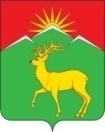 Администрация Малиновского сельсовета Саянского района Красноярского края ПОСТАНОВЛЕНИЕс. Малиновка31.05.2021г.                                                                                           № 24аО включении имущества в реестр муниципальной собственности В связи с внесением, на основании Федерального закона от 13.07.2015 № 218-ФЗ «О государственной регистрации недвижимости», в Единый государственный реестр недвижимости сведений о зарегистрированных правах на земельный участок (номер государственной регистрации права 24:33:3401006:306 -24/095/2021-1), возникших в следствие предоставления в собственность земельного участка по адресу: Красноярский край, Саянский район,  с.Малиновка, ул.Ленина, 94, руководствуясь Уставом Малиновского сельсовета,ПОСТАНОВЛЯЮ:1.  Принять в муниципальную собственность администрации Малиновского сельсовета недвижимое имущество (земельный участок) согласно приложения № 1.2. Контроль за исполнением настоящего постановления оставляю за собой.3. Настоящее постановление вступает в силу со дня подписания и подлежит опубликованию в газете «Вести поселения», размещению в информационно-телекоммуникационной сети Интернет на сайте администрации Саянского района www.adm-sayany.ru.Глава Малиновского сельсовета				А. И. МазуровПриложение №1 к постановлению администрации Малиновского  сельсовета от 31.05.2021 № 24аПеречень недвижимого имущества, принимаемого в собственность администрации Малиновского сельсоветаНаименование имуществаАдрес места нахождения имуществаИндивидуализирующие характеристики имуществаЗемельный участокКрасноярский край,Саянский район, с.Малиновка, ул.Ленина, 94Кадастровый номер: 24:33:3401006:306,Площадь: 221 кв.м.,Вид разрешенного использования: Коммунальное обслуживание,Категория земель: Земли населенных пунктов,Кадастровая стоимость: не определена